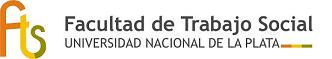 SOLICITUD DE ADMISIÓN AL SISTEMA DE ADSCRIPCIÓN A LA DOCENCIA UNIVERSITARIA𝅸   Graduadx𝅸   EstudianteAPELLIDO...................................................................................................................................NOMBRE.....................................................................................................................................DNI………………….................................................................................................................LUGAR y FECHA DE NACIMIENTO……..………………………………………………………..DOMICILIO:…...............................Nº...…………….........PISO..............Depto.............................TELÉFONO…………………………………………….…………………………………………….CORREO ELECTRÓNICO……………………..…………..……………………………………...Declaro bajo juramento no encontrarme comprendido en las causales de inhabilitación para el desempeño de los cargos públicos y conocer la Ordenanza N° 277 del HCS de la UNLP y la reglamentación interna de la FTS UNLP                  _____________________________________                                                                                          Firma  y aclaración de AspiranteLa Plata,........de.........................................de 20..........CÁTEDRA EN LA QUE SOLICITA LA ADSCRIPCIÓN…………………...……………….…………….AVAL DE PROFESOR/A A CARGO de la CÁTEDRA:______________________________________                                                                                            Firma  y aclaración de Profesor/aLa Plata,........de.........................................de 20..........